                                       ВСЕРОССИЙСКАЯ ФЕДЕРАЦИЯ ТАНЦЕВАЛЬНОГО СПОРТА 
и АКРОБАТИЧЕСКОГО РОК-Н-РОЛЛА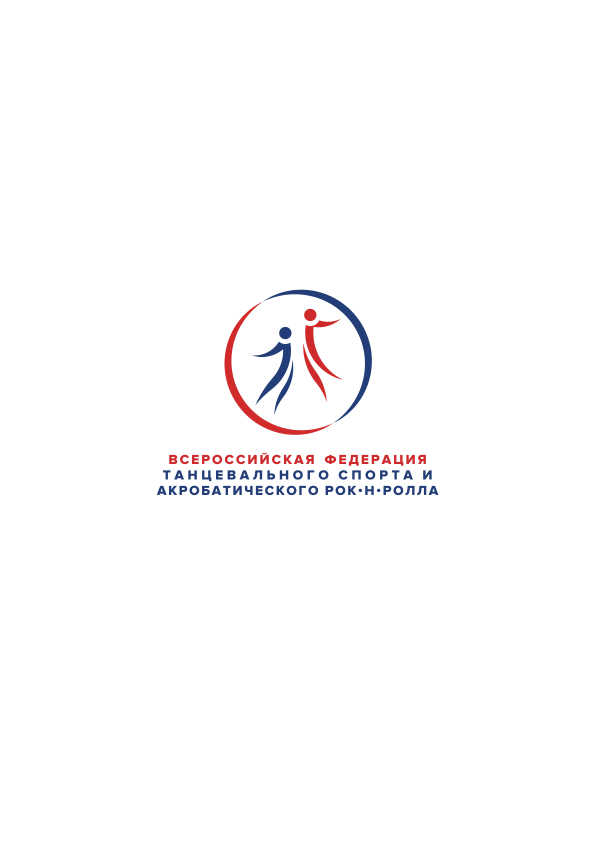 УПРАВЛЕНИЕ ФИЗИЧЕСКОЙ КУЛЬТУРЫ И СПОРТА 
ЛИПЕЦКОЙ ОБЛАСТИФЕДЕРАЦИЯ ТАНЦЕВАЛЬНОГО СПОРТА  ЛИПЕЦКОЙ ОБЛАСТИ ТАНЦЕВАЛЬНО-СПОРТИВНЫЙ КЛУБ  «Л-класс»РОССИЙСКИЕ СОРЕВНОВАНИЯ  ФТСАРР «Танцевальные фантазии - 2022»КУБОК г.ЛИПЕЦКАДети-1 (мальчики, девочки 7,8,9 лет) двоеборьеЮ-1 (юноши и девушки 12-13 лет) латинаДанное приглашение является основанием для вызова спортсменов на соревнование!До встречи на турнире!Программа соревнований Массовый спортВоскресенье – 20 ноября 2022 г.Спорт высших достижений*- КУБОК г. Липецка (участвуют только  пары г.Липецка)ОКОНЧАНИЕ ТУРНИРА – 21.00 час.Дата проведения20 ноября 2022 годаМесто проведенияг. Липецк, ул. Московская, 30, спортивный комплекс ЛГТУОрганизаторТСК «Л-класс», тел. 8 910 356 36 99 Быкова Лариса ИвановнаПравила проведенияВ соответствии с правилами ФТСАРРУсловия участия парПроезд, питание - за счет командирующих организацийНаграждениеГрамоты, медали, кубкиСудьиЧлены судейской коллегии ФТСАРРРегистрацияОбязательная предварительная регистрация для начинающих на сайте: https://smm.vftsarr.ru/За 1,5 часа до начала соревнований по классификационным книжкам, паспортам и свидетельствам о рождении     Регистрационный взносВ соответствии с правилами ФТСАРРВходной билетСопровождающее лицо – 500 руб.Прием заявок Прием заявок: E-mail: bikovalarisa48@yandex.ruБыкова Лариса тел. 8 910 356 36 99Вход на соревнованияВход для тренеров бесплатный (по спискам)Размер площадкиПаркет 16х18 м№КатегорияВозрастПлощадкаКатегорияВозрастПлощадкаН-2 (W,Ch), Н-3 (W,S,Ch)- аттестация– начало 09.00 час.КУБОК медленного вальса,  КУБОК самбы, КУБОК ча-ча-ча – начало 09.00 час.Н-2 (W,Ch), Н-3 (W,S,Ch)- аттестация– начало 09.00 час.КУБОК медленного вальса,  КУБОК самбы, КУБОК ча-ча-ча – начало 09.00 час.Н-2 (W,Ch), Н-3 (W,S,Ch)- аттестация– начало 09.00 час.КУБОК медленного вальса,  КУБОК самбы, КУБОК ча-ча-ча – начало 09.00 час.Н-2 (W,Ch), Н-3 (W,S,Ch)- аттестация– начало 09.00 час.КУБОК медленного вальса,  КУБОК самбы, КУБОК ча-ча-ча – начало 09.00 час.Н-2 (W,Ch), Н-3 (W,S,Ch)- аттестация– начало 09.00 час.КУБОК медленного вальса,  КУБОК самбы, КУБОК ча-ча-ча – начало 09.00 час.Н-2 (W,Ch), Н-3 (W,S,Ch)- аттестация– начало 09.00 час.КУБОК медленного вальса,  КУБОК самбы, КУБОК ча-ча-ча – начало 09.00 час.Н-2 (W,Ch), Н-3 (W,S,Ch)- аттестация– начало 09.00 час.КУБОК медленного вальса,  КУБОК самбы, КУБОК ча-ча-ча – начало 09.00 час.1Дети   (соло, пары)- Н-22016-2017 АДети-1 (соло, пары) –Н-2		2013-2015В2Дети   (соло, пары)- Н-32016-2017 АДети-1 (соло, пары)- Н-3		2013-2015В3Дети   (соло, пары)- КУБКИ2016-2017 АДети-1 (соло, пары)- КУБКИ		2013-2015В
Н-4 (W,Q,S,Ch), - аттестация – начало -  11.30 час.КУБОК медленного вальса, КУБОК быстрого фокстрота, КУБОК самбы, КУБОК ча-ча-ча, начало -  11.30 час.
Н-4 (W,Q,S,Ch), - аттестация – начало -  11.30 час.КУБОК медленного вальса, КУБОК быстрого фокстрота, КУБОК самбы, КУБОК ча-ча-ча, начало -  11.30 час.
Н-4 (W,Q,S,Ch), - аттестация – начало -  11.30 час.КУБОК медленного вальса, КУБОК быстрого фокстрота, КУБОК самбы, КУБОК ча-ча-ча, начало -  11.30 час.
Н-4 (W,Q,S,Ch), - аттестация – начало -  11.30 час.КУБОК медленного вальса, КУБОК быстрого фокстрота, КУБОК самбы, КУБОК ча-ча-ча, начало -  11.30 час.
Н-4 (W,Q,S,Ch), - аттестация – начало -  11.30 час.КУБОК медленного вальса, КУБОК быстрого фокстрота, КУБОК самбы, КУБОК ча-ча-ча, начало -  11.30 час.
Н-4 (W,Q,S,Ch), - аттестация – начало -  11.30 час.КУБОК медленного вальса, КУБОК быстрого фокстрота, КУБОК самбы, КУБОК ча-ча-ча, начало -  11.30 час.
Н-4 (W,Q,S,Ch), - аттестация – начало -  11.30 час.КУБОК медленного вальса, КУБОК быстрого фокстрота, КУБОК самбы, КУБОК ча-ча-ча, начало -  11.30 час.4Дети-1 (соло,пары)–Н-42013-2015АДети-2 (соло,пары)-Н-42011-2012В5Дети-1 (соло,пары)– КУБКИ2013-2015АДети-2 (соло,пары)– КУБКИ2011-2012ВН-5 (W,Q,S,Ch,J) - аттестация – начало - 13.00 час.КУБОК  ST (W,Q), КУБОК LA (S,Cha), КУБОК J - начало 13.00 час.Н-5 (W,Q,S,Ch,J) - аттестация – начало - 13.00 час.КУБОК  ST (W,Q), КУБОК LA (S,Cha), КУБОК J - начало 13.00 час.Н-5 (W,Q,S,Ch,J) - аттестация – начало - 13.00 час.КУБОК  ST (W,Q), КУБОК LA (S,Cha), КУБОК J - начало 13.00 час.Н-5 (W,Q,S,Ch,J) - аттестация – начало - 13.00 час.КУБОК  ST (W,Q), КУБОК LA (S,Cha), КУБОК J - начало 13.00 час.Н-5 (W,Q,S,Ch,J) - аттестация – начало - 13.00 час.КУБОК  ST (W,Q), КУБОК LA (S,Cha), КУБОК J - начало 13.00 час.Н-5 (W,Q,S,Ch,J) - аттестация – начало - 13.00 час.КУБОК  ST (W,Q), КУБОК LA (S,Cha), КУБОК J - начало 13.00 час.Н-5 (W,Q,S,Ch,J) - аттестация – начало - 13.00 час.КУБОК  ST (W,Q), КУБОК LA (S,Cha), КУБОК J - начало 13.00 час.6Дети-2 (соло, пары)-Н-52011-2012АЮниоры 1+Юниоры 2(соло, пары)-Н-52007-2010В7Дети-2 (соло, пары)- КУБКИ St, La, J2011-2012АЮниоры 1+Юниоры 2(соло, пары)- КУБКИ St, La, J2007-2010В№КатегорияВозрастПрограмма15.00 час.15.00 час.15.00 час.15.00 час.1Дети-1,  «Н+Е»2013-2015St (W,V,Q), La (S,Ch,J)2Дети-2 ,  «Н+Е»2011-2012St (W,V,Q), La (S,Ch,J)3Дети-2 ,  до «Д»2011-2012St (W,T,V,Q), La (S,Ch,R,J)4Юниоры-1 «Н+Е»2009-2010St (W,V,Q), La (S,Ch,J)5Юниоры-1+2, до «Д»2007-20108 танцев - (сокращенное двоеборье)6Дети-1 (откр.)*2013-2015КУБОК г.Липецка  -   сокращенное двоеборье18.00 час.18.00 час.18.00 час.18.00 час.7Дети-2 ,  «Е»2011-20126 танцев - (сокращенное двоеборье)8Дети-2 ,  (откр.)2011-20128 танцев -(сокращенное двоеборье)9Юниоры-1+2, до «Д»2007-2010St (W,T,V,Q), La (S,Ch,R,J)10Юниоры-1 (откр.)2009-2010St (W,T,V,F,Q)11Юниоры-2, до «С»2007-2008La (S,Ch,R,P,J), St (W,T,V,F,Q)12Юниоры-1+2, до «В»2007-200810 танцев - (двоеборье)13Юниоры-1 (откр.) *2009-2010КУБОК г.Липецка  -  Латина 